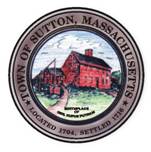       TOWN OF SUTTONBOARD OF ASSESSORS 4 UXBRIDGE ROADSUTTON, MA  01590-1702  508-865-8722Meeting Minutes – June 5, 2018Present: Chairman Robert Nunnemacher  Board Member RJ Nichols	  Principal Assessor Joyce Sardagnola  Meeting called to order at 6:30 p.m.1.         Acceptance of MinutesMotion made by Chairman to accept minutes of May 29, 2018 meeting.  Unanimously approved by The Board.2.         Old & New Business	The Board checked the map changes against the parcels3.         Decisions & Actions TakenThe Board signed fourteen (14) Motor Vehicle Abatements The Board signed the Motor Vehicle Commitment Book 2018-03 for the Tax Collector and Town AccountantThe Board signed the Motor Vehicle Commitment Book 2018-14 for the Tax Collector and Town AccountantThe Board signed the Monthly Vehicle Reports for MayThe Board assisted the public at the counter.The Board of Assessors adjourned its meeting of Tuesday, June 5, 2018 at or about 8:30 p.m. 	       Respectfully Submitted,Linda Hicks, Secretary 